О внесении изменений в постановлениеадминистрации Гришковского сельского поселенияКалининского района от 7 июля 2020 г. № 50 "Обутверждении Порядка принятия администрациейГришковского сельского поселения Калининскогорайона решений о признании безнадежной к взысканиюзадолженности по неналоговым платежам в бюджетГришковского сельского поселения Калининскогорайона и ее списании (восстановлении)"В соответствии со статьей 47.2 Бюджетного кодекса Российской Федерации, постановлением Правительства Российской Федерации от 6 мая 2016 г. № 393 "Об общих требованиях к порядку принятия решений о признании безнадежной к взысканию задолженности по платежам в бюджеты бюджетной системы Российской Федерации", постановлением Правительства Российской Федерации от 2 июля 2020 г. № 975 "О внесении изменений в общие требования к порядку принятия решений о признании безнадежной к взысканию задолженности по платежам в бюджеты бюджетной системы Российской Федерации", Уставом Гришковского сельского поселения Калининского района п о с т а н о в л я ю:1. Внести в постановление администрации Гришковского сельского поселения Калининского района от 7 июля 2020 г. № 50 "Об утверждении Порядка принятия администрацией Гришковского сельского поселения Калининского района решений о признании безнадежной к взысканию задолженности по неналоговым платежам в бюджет Гришковского сельского поселения Калининского района и ее списании (восстановлении)" следующие изменения в прилагаемый к нему Порядок:21.1. Подпункт 3 пункта 3.1 раздела 3 Порядка изложить в следующей редакции:"3) документы, подтверждающие случаи признания безнадежной к взысканию задолженности по платежам в бюджеты бюджетной системы Российской Федерации, в том числе:документ, свидетельствующий о смерти физического лица - плательщика платежей в бюджет или подтверждающий факт объявления его умершим;судебный акт о завершении конкурсного производства или завершении реализации имущества гражданина - плательщика платежей в бюджет, являвшегося индивидуальным предпринимателем, а также документ, содержащий сведения из Единого государственного реестра индивидуальных предпринимателей о прекращении физическим лицом - плательщиком платежей в бюджет деятельности в качестве индивидуального предпринимателя в связи с принятием судебного акта о признании его несостоятельным (банкротом);судебный акт о завершении конкурсного производства или завершении реализации имущества гражданина - плательщика платежей в бюджет;документ, содержащий сведения из Единого государственного реестра юридических лиц о прекращении деятельности в связи с ликвидацией организации - плательщика платежей в бюджет;документ, содержащий сведения из Единого государственного реестра юридических лиц об исключении юридического лица - плательщика платежей в бюджет из указанного реестра по решению регистрирующего органа;акт об амнистии или о помиловании в отношении осужденных к наказанию в виде штрафа или судебный акт, в соответствии с которым администратор доходов бюджета утрачивает возможность взыскания задолженности по платежам в бюджет;постановление судебного пристава-исполнителя об окончании исполнительного производства в связи с возвращением взыскателю исполнительного документа по основанию, предусмотренному пунктом 3 или 4 части 1 статьи 46 Федерального закона от 2 октября 2007 г. № 229-ФЗ "Об исполнительном производстве";судебный акт о возвращении заявления о признании должника несостоятельным (банкротом) или прекращении производства по делу о банкротстве в связи с отсутствием средств, достаточных для возмещения судебных расходов на проведение процедур, применяемых в деле о банкротстве;постановление о прекращении исполнения постановления о назначении административного наказания.".2. В абзаце "б" подпункта 4.2.4 пункта 4.2 раздела 4 Порядка слова "(идентификационный номер налогоплательщика физического лица)" заменить словами "(идентификационный номер налогоплательщика физического лица (при наличии);".33. Общему отделу администрации Гришковского сельского поселения Калининского района (Некрасова Т.А.) обнародовать настоящее постановление в установленном порядке и разместить на официальном сайте администрации Гришковского сельского поселения Калининского района в информационно-телекоммуникационной сети "Интернет" http//www.grishkovskoe.ru.4. Контроль за выполнением настоящего постановления оставляю за собой.5. Постановление вступает в силу со дня его официального обнародования.Глава Гришковского сельского поселения Калининского района                                                                          В.А. ДаценкоПРОЕКТ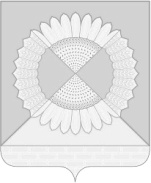 АДМИНИСТРАЦИЯ ГРИШКОВСКОГО СЕЛЬСКОГО ПОСЕЛЕНИЯКАЛИНИНСКОГО РАЙОНАПОСТАНОВЛЕНИЕ